Unser LeitbildWir gehen Hand in Hand… …mit den Kindern:Unterstützung der individuellen Persönlichkeit & Selbstständigkeit,Christliche Grundwerte: Toleranz, Akzeptanz & Achtung gegenüber anderen,Inklusion von Kindern mit und ohne Behinderung,Partizipation & Projektarbeit.…mit den Eltern:Erziehungspartnerschaft,Familienergänzung & -unterstützung,Elternmitarbeit (Elternabende, Feste, …)Vereinbarkeit von Beruf & Familie,Elternumfragen.…mit dem TeamVerantwortungsbewusstsein & Professionalität,Kooperation & Unterstützung.…mit dem TrägerVermittlung des christlichen Glaubens,Enge, vertrauensvolle Zusammenarbeit,Qualifizierte Teamentwicklung.…mit KooperationspartnernÄrzte, Therapeuten, Beratungsstellen,Schulen, Kindertageseinrichtungen,Behörden,Öffentliche Vereine & Kirchl. Gremien.Zertifizierte Bewegungsfreudliche Kindertagesstätte (DJK) Der DJK Sportverband Diözesanverband Paderborn e.V. bietet für katholische Kinder-tageseinrichtungen ein zielgruppenorientiertes Ausbildungsmodul mit den Schwerpunkten „Bewegung-Bildung-Gesundheit“. Dabei ist Bewegung nicht mit Sport gleich zusetzen, sondern umfasst individuell-ganzheitliche (kognitive, soziale, emotionale und körperlich-motorische) Erlebnisse. Somit besitzt Bewegung grundlegenden Einfluss auf die Bereiche Bildung und Gesundheit.Ziele: Weiterentwicklung der pädagogischen Arbeit durch jährliche Fortbildung des gesamten  Personals.Gestaltung einer bewegungsfreund-lichen KiTa in der Verknüpfung der Bereiche Bewegung, Bildung und Gesundheit zu einem ganzheitlichen Ansatz als neuer Anstoß für die Begleitung & Förderung frühkindlicher Entwicklungs- und Bildungsprozesse.Bewegung und Gesundheit nicht nur als weitere Bildungsbereiche für die Arbeit in den Kindertageseinrich-tungen, sondern als Basis für Bildungs- und Erziehungsprozesse.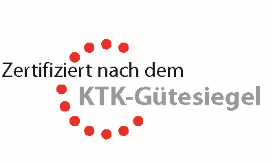 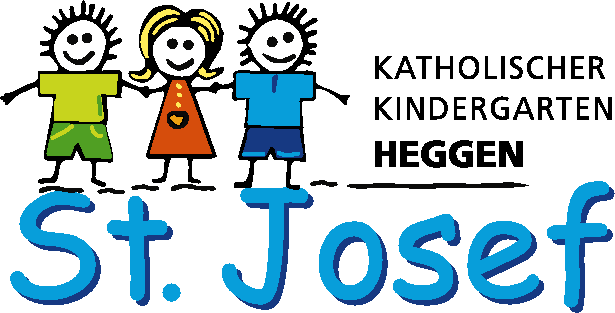 Zertifizierte Bewegungsfreundliche Kita (DJK)        Wiesenstraße 39     57413 Finnentrop-Heggen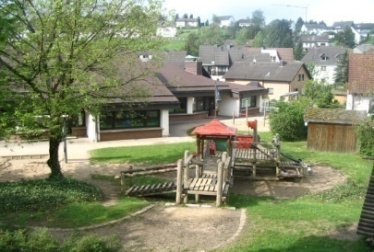      Tel. 02721/70558www.kita-st-josef-heggen.de       st-josef-heggen@kath-kitas-olpe.de        Ansprechpartner:       Jana Berghoff              (Einrichtungsleitung)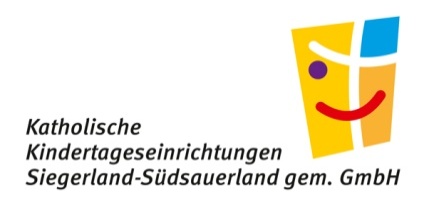 BelegungAnzahl: 	Max. 65 Kinder.Alter:		2 Jahre - Einschulung.Gruppenform:	offene Arbeit (mit Rückzugsort für jüngere Kinder)Integration:	Wir arbeiten IntegrativAufnahme:	Vorrangig im August Anmeldung: 	Jederzeit im Kiga nach Terminvereinbarung.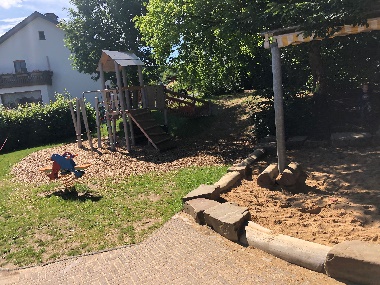 Personalstruktur13 pädagogische Mitarbeiter mit unter-schiedlichen Ausbildungsschwerpunkten (Er-zieher, Heilerziehungspfleger) arbeiten in den drei Gruppenbereichen. Mindestens eine Vollzeitkraft und eine Fachkraft für Inklusion sind in jeder Gruppe vertreten.Räumlichkeiten:Seit August 2018 arbeiten wir in unserer Einrichtung nach dem Konzept der „offenen Arbeit“. Dies bedeutet, dass sich die Kinder ihren Spielbereich eigenständig aussuchen können. Die Spielbereiche beziehen sich dabei nicht auf eine Gruppe, sondern auf die gesamte Einrichtung. Diese ist in verschiedene Funktionsräume aufgeteilt: kletterpark, Tüftelwerkstatt, Restaurant, Baustelle, Fantasiewelt, Traumland, Regenbogenland) in die sich die Kinder nach Belieben aufteilen können.QM-Prozess nach dem KTK-GütesiegelUm unsere Arbeit zu reflektieren und immer weiter zu verbessern, arbeiten wir nach dem Qualitätsmanagementprozess des KTK-Gütesiegels und der Din-N- Iso-Norm 9001. Im Jahr 2016 wurden wir erfolgreich zertifiziert. Regelmäßige interne Audits, eine syste-matische, konstruktive Fehlerkultur und ein transparenter Umgang mit Beschwerden sowie konsequente Korrekturmaßnahmen tragen zu einem kontinuierlichen Verbesserungskreislauf bei.Öffnungszeiten:25 Stunden:Mo. bis Fr.: 	7.30 Uhr – 12.30 Uhr35 Stunden – geteilt:Mo. + Mi.: 	7.00 Uhr – 12.30 Uhr                   	14.00 Uhr – 16.00 Uhr Di.:   		7.00 Uhr – 16.00 Uhr* Do. + Fr.: 	7.00 Uhr – 12.30 Uhr35 Stunden – Block*:Mo. - Fr.: 	7.30 Uhr – 14.30 Uhr45 Stunden*:Mo.-Mi.:	7.00 – 16.00 UhrDo.: 		7.00 – 17.00 UhrFr.: 		7.00 – 15.00 Uhr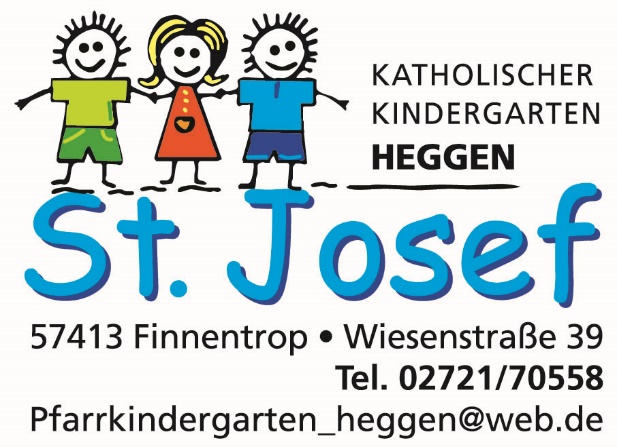 (*inkl. Mittagessen)